Amy Jo Horrom1974 - 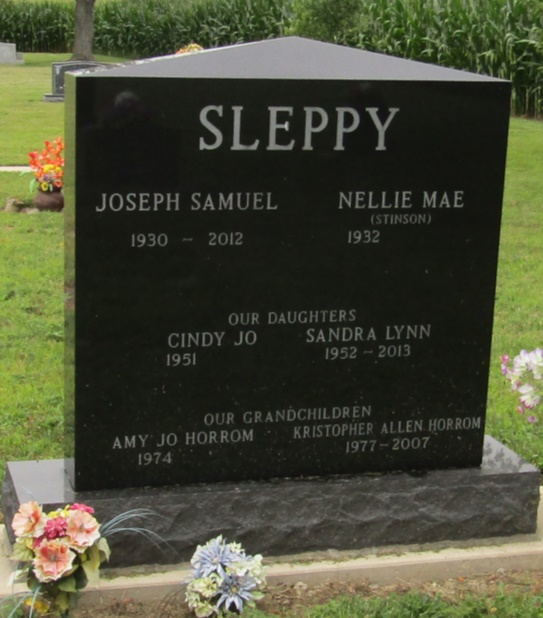 